FORMULARI I NJOFTIMIT TE KONTRATES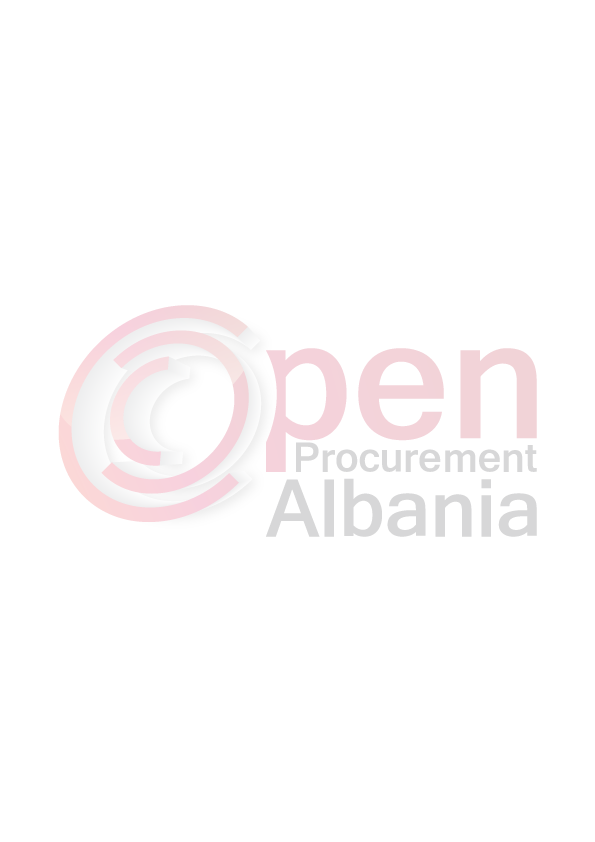 1.Emri dhe adresa e autoritetit kontraktorEmri 			Bashkia MemaliajAdresa			Rruga “Tafil Buzi” Nr. 7Tel/Fax		___________________________________________E-mail			bashkiamemaliaj@gmail.comFaqja në Internet	___________________________________________2.  Lloji i procedurës se prokurimit:  E hapur3. Objekti  i kontratës/marrëveshjes kuadër : ”Rikonstruksion i shkolles 9 vjecare ”Nimete Progonati” Memaliaj.4.Fondi limit  29.439.289 (Njezete e nente miljone e katerqind e tridhjete e nente mije e dyqind e tetedhjete e nente leke) pa tvsh.Vlera e financimit per vitin 2016 eshte  14.719.644 (katermbedghjete milion e shtateqinde nentembedhjete mije e gjashteqind e dyzete e kater) leke pa t.v.sh.5. Kohëzgjatja e kontratës ose afati kohor për ekzekutimin:   180 dite6- Afati kohor për dorëzimin e ofertave ose kërkesave për pjesëmarrje:Data: 15.07.2016(dd/mm/vvvv)Ora:09.00Vendi: www.app.gov.al7- Afati kohor për hapjen e ofertave ose kërkesave për pjesëmarrje:Data: 15.07.2016(dd/mm/vvvv)Ora:09.00Vendi: www.app.gov.alTITULLARI I AUTORITETIT KONTRAKTOR                                            Durim RROSHI